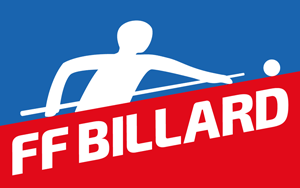 Ligue de Normandie BillardCommission : Formation & Jeunesse 	A LisieuxSamedi 29 février 2020De 10h à 16h30Stage 1 bandeNiveau 2,80m10 stagiaires maxiAnimateur : Johann PETITInscriptions par mail : pascalmartory@hotmail.frAvant le 22 février 2020 à 18h00